Fitness 4DO CORRECT FORM!  Do your best and set a goal to reach.  PICK THE LEVEL THAT FITS YOU.  Let your fitness group push each other.  YOU CAN ALWAYS DO MORE! NameTypeDescriptionPictureRepetitions TimeRunCardio-respiratoryRun……1-3 laps2-4 laps3-3 laps AND 1 sprint lapWalk down Plank and slapsArmsWalk your hands out one "step" at a time until you are in a full high plank position, lift one hand off of the ground at a time to “slap” the opposite shoulder. Walk yourself back up to the starting position and repeat.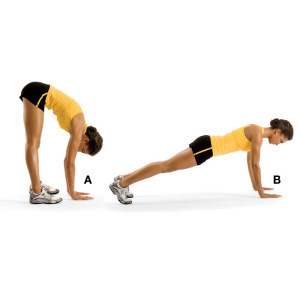 1-82-123-16Arm circlesArmsStand up.  Put your arms out.  Do a cycle of big circles clock wise and counter clock wise.  Then small fast circles clock wise and counter clock wise.  You will be doing 4 arm circle cycles.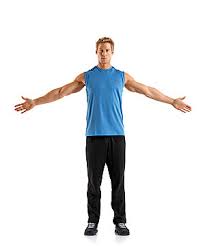 1-25 seconds for each cycle (4 cycles)2-40 seconds for each cycle (4 cycles)3-50 seconds for each cycle (4 cycles)TripodLegsSit with legs bent in front of you and arms behind you (like you’re going to do triceps), then put butt up and reach with one arm, come back down (like a sitting down squat…), and then switch with the other arm.  Open up shoulders and hips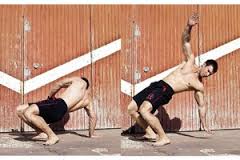 1-62-93-12Hamstring Stretch LegsSit down with legs out.  Bend one leg and have the foot touch the other leg.  Reach as far as you can.  Switch after time.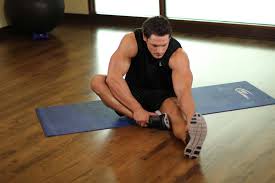 Every group-30 seconds each legSuitcaseCoreLay flat on your back with legs stretched out and arms stretched out above your head flat on the ground.  Put legs up and reach up to toes with hands.  Then lay back down.(look at Ms. M for demonstration)1-8 touch ground with legs2-10 don’t touch the ground with legs3-14 don’t touch the ground with legs